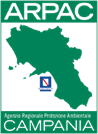 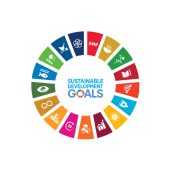 OSSERVATORIO ALLA SOSTENIBILITÀ AMBIENTALE ARPACPROGETTO: ARPAC INCONTRA I TERRITORIPARTNER COINVOLTI: ARPAC – ANCI Comune di San Sebastiano al VesuvioANNO DI REALIZZAZIONE ATTIVITÀ: 2022 L’Osservatorio Ambientale Arpac - frutto della sinergia tra l’U.O. Comunicazione e Urp e l’U.O. Affari Legali e Diritto ambientale – nasce quale spazio di confronto tra diversi soggetti rappresentativi delle Istituzioni, delle Università, delle imprese, delle associazioni, che mettono a sistema le proprie risorse, esperienze e competenze per la realizzazione di iniziative e progetti educativi sui temi della sostenibilità ambientale. In virtù dell’accordo con l’ANCI Arpac ha partecipato a due importanti eventi organizzati dal Comune di San Sebastiano al Vesuvio: il premio della legalità e la prima edizione di Aria Film Festival, il festival del cinema ecosostenibile. Nel primo caso, la tutela e valorizzazione della risorsa mare e le aree marine protette sono state al centro di uno dei Forum sull’ambiente tenutosi presso il liceo Salvatore di Giacomo, cui ha preso parte il Direttore Generale dell’Agenzia Stefano Sorvino. Sempre in chiave educativo informativa la partecipazione dell’Agenzia alla prima edizione di Aria Film Fest: la manifestazione promossa dal Comune e sostenuta da Città Metropolitana di Napoli con il contributo del Parco Nazionale del Vesuvio e della Regione Campania con l’ obiettivo di dimostrare che anche le produzioni e gli eventi connessi al mondo dell’audiovisivo possono seguire protocolli di ecosostenibilità, premiando gli autori che si impegnano per raggiungere gli stessi scopi con le proprie produzioni.Tutte le info relative alle attività realizzate sono visionabili sui canali social agenziali, sul sito web www.arpacampania.it e sul Magazine Arpa Campania Ambiente